Қысқа мерзімді жоспар«№ 1 орта мектеп» МКМСабақтың барысы:Бөлім: Дизайн және технологияПедагогтің аты-жөні:Кусманова А.С.Күні: 03.03.2022жСыныбы: 6 әҚатысушылар саны:                   Қатыспағандар саны:Сабақтың тақырыбы:Бұйым дайындау. Бөлшектерді пішу.Оқу бағдарламасына сәйкес оқу мақсаты 6.2.3.1-Тігін машинасы және қол құралдарымен қайып тігу, сырып тігу тігіс түрлерін қолдана  отырып, тоқыма материалдарын пішу және өңдеу.Сабақтың мақсаты:Қол құралдарын қолдана отырып тоқыма материалдарын пішу. Сабақ кезеңі/УақытыПедагогтің іс-әрекетіОқушының іс-әрекетіБағалауРесурстарСабақтың басыҚызығушылықты ояту1 мин.Ұйымдастыру кезеңі:“Тігін фабрикасына саяхат” әдісі  Сәлеметсіздер ме? Құрметті оқушылар , бүгінгі көркем еңбек сабағында Тігін фабрикасына саяхат жасаймыз, оның ішінде пішу цехына барамыз. Пішу цехына бару үшін бізге қайшы, бор, мата керек. Ал балалар алдыларыңызда ілініп тұрған  құрал-жабдықтарды таңдап алыңыздар.    Топқа бөлініп отырыңыздар.  Бүгін сыныпта кім кезекші ?   Топтың спикерін таңдап алыңыздар.  Балалар, бүгінгі біздің сабағымызға жүрекше келіп , тілек білдіргісі келіп тұр , жүрекшені қарсы алайық.Рақмет, сізге жүрекше!Қатарға тұрады.Құрал-жабдықтарды таңдап алады.Топқа бөлінеді.Кезекші жауап береді.Спикер таңдайды.Жүрекше келіп, тілек конвертін  ұсынады.Әр топтың спикерлері оқиды.Слайд №1Слайд№2Конверт Балалар топ спикерлері бағалау парағына толтырып отырыңыздарБағалау парағы үлестіріледі. Бағалау парағыҮй тапсырмасы 1-тапсырмаБалалар , «Мата қиындыларындағы сұрақтар»  арқылы алдынғы  білімді еске түсірейік.  үйге арналған әртүрлі тоқыма бұйымдарына байланысты келесі  сұрақтарға жауап беруді ұсыну:   -Алжапқышты қандай матадан тігуге      болады?Алжапқыш бөлшектерін атаңыздар?Алжапқыш қандай мақсатта қолданылады?Оқушылар  сұрақтарға жауап бередіДескриптор:*Мата қиындыларындағы дұрыс сұраққа 1 балл Өз ойын дұрыс мағынада білдіріп,  белсенділікпен қатысқан оқушыға «Жарайсың!» деген мадақтау сөзімен  ынталандыру.  Мата қиындыларындағы тапсырмаларЖаңа сабаққа кіріспеЖаңа білім Мағынаны ашу.2-тапсырма /Жеке тапсырма/  Сәйкестендіру тапсырмасы «Алжапқышқа қолданылатын мата  қасиеттері мен сипаттамасын сәйкестендіріңіздер»                                    Оқушылар  маталардың физикалық, эргономикалық, эстетикалық, технологиялық қасиеттерін сипаттамасымен сәйкестендіредіДескриптор* мата қасиеттерін біледі1 баллЖарайсың!Тамаша!Өзін-өзі бағалау.Сәйкестендіру кестесіЖаңа сабаққа кіріспеЖаңа білім Мағынаны ашу.Балалар, енді топтық жұмысқа кірісейік.3- тапсырма.  Кластер1 топ « Алжапқыш тігуге  арналған материалдар мен құрал жабдықтар»2 топ «Алжапқыш бөлшектері»3 топ«Алжапқыш тігуге қажетті өлшемдер»Оқушылар  кластер орындайды.Дескриптор: *алжапқыш бөлшектерін, тігуге арналған материалдар мен құрал-жабдықтарды, өлшемдерді біледі.3 балл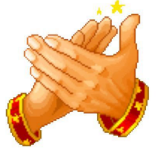  Слайд №3 Техника қауіпсіздік ережелеріТехника қауіпсіздік ережелерін еске түсіру.Оқушылар,  техника қауіпсіздік ережелерін  айтады.Жарайсың!Жақсы!Слайд №4карточкаларҚолдану4 – тапсырма.Топтық жұмыс  «Пазл» әдісіАлжапқыш бөлшектерін қағазға  желімдеп біріктіру5-тапсырма Жұптық жұмысОқулықпен жұмыс Дайын  үлгі  бойынша матадан алжапқыш  бөлшектерін пішіп, тігу.«Ашық микрофон» әдісі Білім алушылар «Пазл» әдісі арқылы алжапқыш бөлшектерін   біріктіреді.Дескриптор:Алжапқыштың бөлшектерін біледі.2 баллДайын үлгілер бойынша алжапқыш бөлшектерін пішедіЖұмыс барысын баяндайды. Дескриптор: Қол құралдарын қолданып алжапқыш бөлшектерін піше алады.3 баллСлайд №5Слайд №6Оқулық, 70 бетДайын үлгілерРефлексия«Аяқталмаған сөйлем» әдісі.Мұғалім сабақты қорытындылау мақсатында оқушылардың сабаққа деген көзқарасын, рефлексиясын тыңдайды.*бүгінгі сабақта мен....түсіндім, * маған ерекше ұнағаны......*қызықты болғаны.....*қиындық тудырды.Жарайсыңдар!Слайд №7